26th Annual Summer Dance IntensiveJuly 16 - 20, 2018Who:	Level II, III, IV, V, VIWhen:	July 16 – 20, 2018What:	A fun-filled week of dance technique in ballet, jazz & tap, special activities, crew, and performance at the end of the week for your parents and friends!Cost:	$280 per student	Family Rate:	$225 per studentAttendance* is required for all Level IV, V, VI & Repertory Company Dancers.*(If Repertory Company dancer does not attend Summer Festival, unfortunatelywill not be in the section of choreography taught for “Big Ballet” or crew)Friday, July 20	Informal Parent Showing Day - Students will present what they have learned through the week	Parents – please join us from 7:30-8:30 pm.Summer Festival of Dance Schedule	Level II, III	Level IV, V, VI		2:30 - 3:00		Warm-up/Conditioning – All Students (Ms. MaryBeth)	3:00 - 4:00	Ballet (Mrs. MaryBeth)	3:00 - 4:00	Progressions, Jumps & Turns (Miss Gabrielle)	4:00 - 5:00	Progressions, Jumps & Turns (Miss Gabrielle)	4:00 - 5:00	Ballet (Mrs. MaryBeth)	5:00 - 5:30	Brown bag dinner	5:00 - 5:30	Brown bag dinner	5:30 - 6:15	Hip Hop (T, Th) (Miss Abigale)	5:30 - 6:15	Hip Hop (M, F) (Miss Abigale)		Contemporary (M, W, F) (Miss Gabrielle)		Contemporary (T, Th) (Miss Gabrielle)	6:15 - 7:00	Tap (Mrs. Dori)	6:15 - 7:00	Improv/Choreography (Mrs. MaryBeth /	7:00 - 7:45	Improv/Choreography (Mrs. MaryBeth /		Miss Abigale)		Miss Abigale) 	7:00 - 7:45	Tap (Mrs. Dori)	7:45 - 8:15	Improv/Choreography - All* Please bring your own – no time to go out to get something to eat.*Schedule and teachers subject to changeSummer Intensive:   $280 per student     Family Rate:   $225 per studentDrop-in Rate:     $75 per dayNo Refunds or Transferring of Funds*All crew students who attend Summer Festival of Dance will be in Pointe Academy Dance Center Crew which will be out opening number for our 2019 Student Concert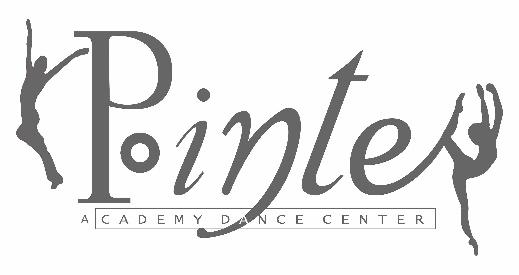 ‘A Passion for Dance” - 26 Years837 E. Auburn Road - 248-852-2585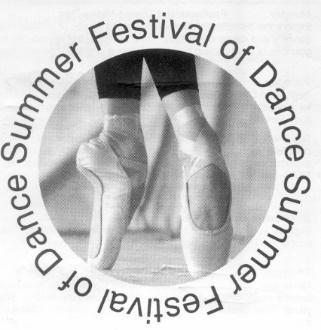 Dance Fees